Opdracht 2VerkoopsystemenLees eerst de tekst van bijlage 1.AfsluitingBespreek de ingevulde tabellen tijdens een klassengesprek met je studiegenoten.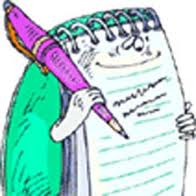 Elk gezin gaat naar verschillende winkels om boodschappen te doen en te winkelen.Schrijf van jouw thuissituatie in onderstaande tabel op in welke winkel de artikelen gekocht worden en welk verkoopsysteem in de genoemde winkel van toepassing is. Bij meerdere winkels noem je er maximaal twee.LevensbehoefteNaam van de winkelVerkoopsysteemBrood VleesFruitFrisdrank Sterke drankBroodje hamburgerWinterjasSportschoenenBedSieradenCd’sTijdschriftBloemenBenodigdheden voor een fiets